Приложение 7 к Протоколу заочного голосования Организационного комитета Международной олимпиады Ассоциации «Глобальные университеты» для абитуриентов магистратуры и аспирантуры от 20.06.2023 № 1-зСтруктура научного профиля (портфолио) потенциальных научных руководителей участников трека аспирантуры Международной олимпиады Ассоциации «Глобальные университеты» для абитуриентов магистратуры и аспирантуры.На английском языке:UniversitySechenov universatyLevel of English proficiencyC1Educational program and field of the educational program for which the applicant will be accepted31.06.01 Clinical medicine (educational program)31.08.26 Allergology and immunologyList of research projects of the potential supervisor (participation/leadership)GIBT. PID. Severe allergic diseases.List of the topics offered for the prospective scientific researchGIBD in severe bronchial asthmaGIBD in severe atopic dermatitisMolecular AllergologyToxic epidermal necrolysisUrticariaHereditary angioedemaAcquired angioedema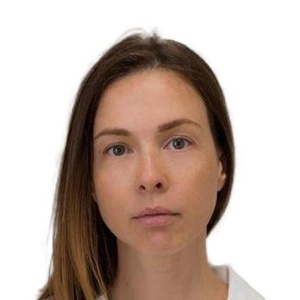 Research supervisor:Fomina Darya Sergeevna,Professor of Medical Sciences, Associate Professor, Head of the Moscow City Scientific and Practical Center of Allergology and Immunology, Chief allergologist-immunologist of the Dep. of helth of Moscow3.02 Clinical medicine. AllergologyResearch supervisor:Fomina Darya Sergeevna,Professor of Medical Sciences, Associate Professor, Head of the Moscow City Scientific and Practical Center of Allergology and Immunology, Chief allergologist-immunologist of the Dep. of helth of MoscowSupervisor’s research interestsGIBD in severe bronchial asthmaGIBD in severe atopic dermatitisMolecular AllergologyToxic epidermal necrolysisUrticariaHereditary angioedemaAcquired angioedema PID (primary immunodeficiency) COVID-19Research supervisor:Fomina Darya Sergeevna,Professor of Medical Sciences, Associate Professor, Head of the Moscow City Scientific and Practical Center of Allergology and Immunology, Chief allergologist-immunologist of the Dep. of helth of MoscowResearch highlights (при наличии)Interaction with foreign scientists and researcher centersResearch supervisor:Fomina Darya Sergeevna,Professor of Medical Sciences, Associate Professor, Head of the Moscow City Scientific and Practical Center of Allergology and Immunology, Chief allergologist-immunologist of the Dep. of helth of MoscowSupervisor’s specific requirements:Knowledge of allergology and immunology, diligence, communication skills, mobility.Research supervisor:Fomina Darya Sergeevna,Professor of Medical Sciences, Associate Professor, Head of the Moscow City Scientific and Practical Center of Allergology and Immunology, Chief allergologist-immunologist of the Dep. of helth of MoscowSupervisor’s main publicationsCare of patients with inborn errors of immunity in thirty J Project countries between 2004 and 2021Abolhassani, H., Avcin, T., Bahceciler, N., ...Vlasova, E., Volokha, A.Frontiers in Immunology, 2022, 13, 1032358Просмотреть рефератСвязанные документыThis link is disabled.1ЦитированияArticle  •  Открытый доступTocilizumab, netakimab, and baricitinib in patients with mild-to-moderate COVID-19: An observational studyBryushkova, E.A., Skatova, V.D., Mutovina, Z.Y., ...Lysenko, M.A., Chudakov, D.M.PLoS ONEthis link is disabled, 2022, 17(8 August), e0273340Просмотреть рефератСвязанные документыThis link is disabled.4ЦитированияArticle  •  Открытый доступComprehensive Cytokine Profiling of Patients with COVID-19 Receiving Tocilizumab TherapyLebedeva, A., Molodtsov, I., Anisimova, A., ...Vasilieva, E., Margolis, L.International Journal of Molecular Sciencesthis link is disabled, 2022, 23(14), 7937REPLY TO “IS ANTI-TPO IGG AND TOTAL IGE CLINICALLY USEFUL FOR THE DETECTION OF AUTOIMMUNE CHRONIC SPONTANEOUS URTICARIA”?
Kolkhir P., Krause K., Sauer M., Maurer M., Kovalkova E., Chernov A., Fomina D., Danilycheva I., Shulzhenko A.
Journal of Allergy and Clinical Immunology: In Practice. 2022. Т. 10. № 5. С. 1393-1394.ADRENALINE AUTOINJECTOR IS UNDERPRESCRIBED IN TYPICAL COLD URTICARIA PATIENTS
Bizjak M., Košnik M., Dinevski D., Thomsen S.F., Holm J.G., Fomina D., Maltseva N., Borzova E., Kulthanan K., Meshkova R., Aarestrup F.M., Ahsan D.M., Altrichter S., Brockstädt M., Terhorst-Molawi D., Maurer M., Al-Ahmad M., Bauer A., Costa C., Paulino M. et al.
Allergy. 2022. THE EFFICACY AND SAFETY OF LEVILIMAB IN SEVERELY ILL COVID-19 PATIENTS NOT REQUIRING MECHANICAL VENTILATION: RESULTS OF A MULTICENTER RANDOMIZED DOUBLE-BLIND PLACEBO-CONTROLLED PHASE III CORONA CLINICAL STUDY
Lomakin N.V., Bakirov B.A., Protsenko D.N., Mazurov V.I., Musaev G.H., Moiseeva O.M., Pasechnik E.S., Popov V.V., Smolyarchuk E.A., Gordeev I.G., Gilyarov M.Y., Fomina D.S., Seleznev A.I., Linkova Y.N., Dokukina E.A., Eremeeva A.V., Pukhtinskaia P.S., Morozova M.A., Zinkina-Orikhan A.V., Lutckii A.A. et al.
Inflammation Research. 2021. Т. 70. № 10-12. С. 1233-1246.Results of intellectual activity Member of the European Academy of Allergology and Clinical Immunology. Member of the Russian Academy of Allergology and Clinical Immunology. He has more than 300 publications on the problems of allergology, including in foreign medical periodicals. Member of the author's group of Temporary methodological recommendations "Prevention, diagnosis and treatment of new coronavirus infection (COVID-19)", 13 of 14 issues. Speaker of the main television channels on topical issues of allergology, immunology and coronavirus infection.Awarded the Order of Pirogov for selfless work during the COVID-19 pandemic.